Shelby County Schools Weekly Lesson Analysis/Planning Document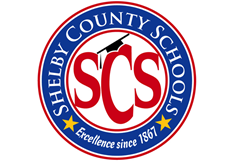 Social Studies Grades K-12Teacher’s Name: Rachel Stafford	Grade Level / Module:   8th U.S. HistoryWeek of October 2-6Monday Tuesday Wednesday Thursday Friday SS TN Standard(s):8.17, 8.25, 8.268.17, 8.25, 8.268.29, 8.30, 8.648.29, 8.30, 8.648.29, 8.30, 8.64Student Outcomes:What will students know and be able to do as a result of this lesson?Chapter 6Student can tell youThe major causes of the American Revolution.The key players and events of the Revolution.Some of the reasons why people were either Loyalists or Patriots.Chapter 6Student can tell youThe major causes of the American Revolution.The key players and events of the Revolution.Some of the reasons why people were either Loyalists or Patriots.Chapter 7Student can tell youHow early English law documents eventually led to the Constitution.Why the Articles of Confederation ultimately failed.The key issues of the Constitutional Convention.The key differences between Federalists and Anti-Federalists.Chapter 7Student can tell youHow early English law documents eventually led to the Constitution.Why the Articles of Confederation ultimately failed.The key issues of the Constitutional Convention.The key differences between Federalists and Anti-Federalists.Chapter 7Student can tell youHow early English law documents eventually led to the Constitution.Why the Articles of Confederation ultimately failed.The key issues of the Constitutional Convention.The key differences between Federalists and Anti-Federalists.Key Academic Vocabulary:MercenaryRecruitInflationSiegeRatifyAmbushMercenaryRecruitInflationSiegeRatifyAmbushBicameralRepublicOrdinanceDepreciateBicameralRepublicOrdinanceDepreciateResources / Materials:Review QuestionsWatauga During the American Revolution PassageChapter 6 Test Chapter 7Chapter 7, Lesson 1Primary Source: The Articles of Confederation (1010L)Chapter 7, Lesson 1Warm-Up / Bell Ringer:Examples: Identifications, Vocabulary, Map Skills(Suggest no more than 5 minutes.)What steps do you think colonists needed to take to protect their newly acquired independence?Turn inChapter 6 HWChapter 6 Journal ReflectionChapter 6 Extra CreditStory Matters p. 173What problems do you see arising in creating a new nation?Why were people so careful to limit the power of the governor and the legislature?Essential Question / Relevance: Develop student interest and connect learning todaily standards. Was the American Revolution really revolutionary?How can people live together in harmony at times of deep division and crisis?Was the American Revolution really revolutionary?How can people live together in harmony at times of deep division and crisis?How does the concept of law develop over time?How do leaders shape history?How do societies create and maintain a balance of power?What are the advantages of a Constitution?How does the concept of law develop over time?How do leaders shape history?How do societies create and maintain a balance of power?What are the advantages of a Constitution?How does the concept of law develop over time?How do leaders shape history?How do societies create and maintain a balance of power?What are the advantages of a Constitution?High-Quality Text(s):Watuauga During the American RevolutionChapter 6 TestIntroduction to Chapter 7Primary Source:  The Articles of Confederation (1010L)Chapter 7, Lesson 1Text-Specific Inquiry:Teacher guided inquiry into content-rich texts,images or other content. Why was Washington’s attack across the DE River o Christmas night so significant?Why did the Patriots have a problem getting money to finance the war?Why were free African Americans first banned from fighting?  Why did that policy change?Chapter 6 TestVisual Skills p. 174-175The Articles of Confederation (p. 176-179)What concerns did people have about a new government?What is a constitution?  What does bicameral mean?  How are the two terms related?Why were people so careful to limit the powers of the governor and legislature?What does it mean that our country is a republic?Chapter p. 177Policies for Western Land (p. 179-182)The Ordinance of 1785The NW Ordinance, 1787Land Act, 1800Text-Specific Application:Teacher facilitated small group or partnerstrategies to deepen student understanding andfoster robust, collaborative discussion.How did the war affect attitudes towards slavery?What groups did Native Americans mainly support?  Why?What role did the French play in the victory at Yorktown?Was the American revolution truly revolutionary?  Explain/If you could step into this time and place- the US in the first years- what do you think would be most different from how you live now?  What do you think would be the same?The Articles of ConfederationWhat powers did Congress have?What were the weaknesses?How might these limits affect the development of the nation?Who approved the Articles of Confederation?How did the Articles of Confederation affect the new government?Vocab. Box: Articles of ConfederationProblems @ Home and Abroad (p. 182-183)What happened to the Continental?Why did the Continental Congress have money problems?
Why were American merchants having trouble with Britain?Why did the US have problems with Spain?Closure:Individual students synthesize and/or summarizelearning for the day.How did the American Revolution effect the Watauga settlement?How did warfare lead to change for African Americans in the colonies?Begin HW questionsPrimary Source:  The Articles of Confederation (1010L)What would you do with the government at this point?Weekly Assessment:Guidance is provided weekly in the map tosupport robust student writing every week that is strongly aligned to Social Studies contentstandards.Chapter 6 Projected DatesMid-chapter Quiz: Sept. 22Vocabulary Quiz: Sept. 29Writing Due: Sept. 29Journal Check: Oct. 2Test: Oct. 3Chapter 6 Projected DatesMid-chapter Quiz: Sept. 22Vocabulary Quiz: Sept. 29Writing Due: Sept. 29Journal Check: Oct. 2Test: Oct. 3Chapter 7 Projected DatesMid-chapter Quiz: Tuesday, October 17Vocabulary Quiz: Friday, October 20Journal Check: Monday, October 23Test: Monday, October 23Chapter 7 Projected DatesMid-chapter Quiz: Tuesday, October 17Vocabulary Quiz: Friday, October 20Journal Check: Monday, October 23Test: Monday, October 23Chapter 7 Projected DatesMid-chapter Quiz: Tuesday, October 17Vocabulary Quiz: Friday, October 20Journal Check: Monday, October 23Test: Monday, October 23Homework:Homework6-1: Sept. 206-2: Sept. 226-3: Sept. 276-4: Sept. 29Final Turn in Oct. 3Homework6-1: Sept. 206-2: Sept. 226-3: Sept. 276-4: Sept. 29Final Turn in Oct. 3Homework7-1: Monday, October 167-2: Tuesday, October 177-3: Friday, October 20Final turn in, Monday, October 23Homework7-1: Monday, October 167-2: Tuesday, October 177-3: Friday, October 20Final turn in, Monday, October 23Homework7-1: Monday, October 167-2: Tuesday, October 177-3: Friday, October 20Final turn in, Monday, October 23